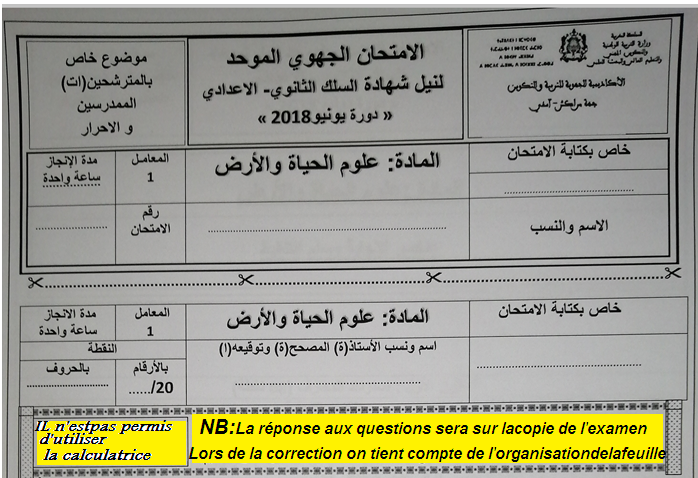 Partie I : Restitution des connaissances(08points)                          page1/62-Mettez une croix(X) dans la case «  vrai » ou « faux » des propositions du  tableau (2points) -a) 3Définissez ce qui suit(1,5point) Le vaccin : injection d’un antigène( bactérie, toxine) atténué dans l’organisme pour le                                                                                         protéger contre  les maladies                                                                                                  page2/6La sérothérapie : injection d’un sérum contenant des anticorps spécifiques dans l’organisme                                pour neutraliser un antigène.b-) Donnez deux exemples d’allergène : grains de pollen, poils du chat 4-)Reliez par une flèche les éléments du groupe A à ce qui leur convient dans le groupe B..............................................................................................................................Partie II :Raisonnement scientifique et expression écrite et graphique(12points)ExerciceN°1(6points) Pour étudier l’activité du système nerveux et celle du muscle squelettique, on propose   les données expérimentales suivantes  réalisées sur un animal mammifère. A- La donnée 1 : après avoir met en évidence  les deux hémisphères  cérébraux  du cerveau de l’animal anesthésié on  subit  des zones de son cortex cérébral à des excitations  électriques  d’intensité convenable. Le document 1 montre la localisation des zones excitées dans le cortex cérébral et le  tableau du document2  présente  les résultats obtenus de l’excitation chaque zone                                  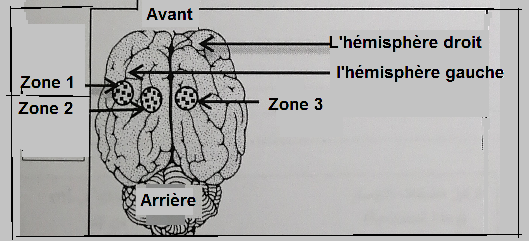 Document 1 :Vue de dessus du cerveau du mammifère                                                                                                                         page3/6 document 21-) Qu’entraine la destruction de la zone (1) ?(0,5pt) paralysie du membre antérieur droit2-)Que  peut –on déduire des résultats des expériences (2)et(3) ?(1,5pt) que  la zone située dans l’hémisphère gauche commande les mouvements du membre droit (le contraire est vrai) 3-) Que constitue  l’ensemble des zones excitées  du cortex cérébral ?(0,5pt)  L’aire motriceB- La donnée 2 : Le graphe du document3  montre la variation  de la longueur  d’une fibre musculaire suite à deux excitations électriques efficaces à l’état normal  et en présence d’une substance toxique appelée BTX =(Batrachotoxine)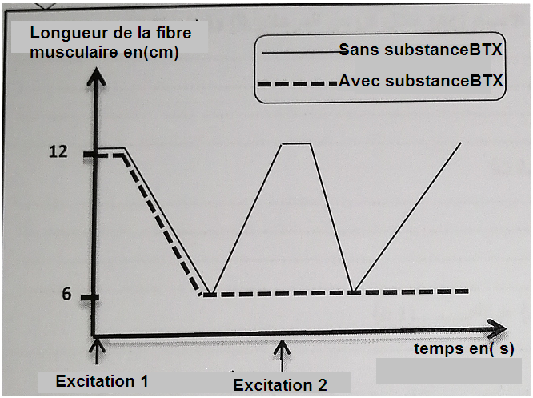                          Le document3 :graphe de la longueur de la fibre musculaire4-) A l’état normal(sans substance (BTX)) a-) Décrivez la variation de la longueur de la fibre musculaire                            après chaque excitation ?(0,5pt)                                                                      page4/6 Après chaque excitation la longueur  de la fibre musculaire diminue  de 12cm    à 6cm  et augmente  de 6cm à 12cm (reprend sa longueur )b-) Expliquez la variation de la longueur de la fibre musculaire ?(1pt) la diminution de la longueur  de la fibre musculaire s’explique par sa contraction   L’augmentation de sa longueur  s’explique par le relâchement de la fibre musculaire c-) Déterminez  les deux caractéristiques de la fibre musculaire mises en évidence par cette expérience ?(0,5pt)	 Les deux caractéristiques sont : l’excitabilité  et la contractilité 5-) A l’état de la présence  de la substance( BTX)a-) Décrivez la variation de  de la longueur de la fibre musculaire après chaque excitation ?(0,5pt)En présence de(BTX) après l’excitation 1 la longueur de la fibre musculaire diminue à 6cm reste constante  à cette longueur même après  la2eme excitationb-Déduisez l’effet  de la substance toxique (BTX) sur la contraction  musculaire ?(1pt)  La substance toxique(BTX) arrête(bloque) la contraction musculaire   ExerciceN°2 (6points)Pour déterminer certaine aspects de la réponse immunitaire on propose  les données expérimentales suivantes :A-)la donnée 1 : Après l’injecte  l’anatoxine (X) dans le sang des souris  ,on suit   l’évolution  du nombre des lymphocytes B (LB) ,des plasmocytes(p)  et  la  concentration des anticorps  (AC).le document1 suivant présente les résultats obtenus                                                                                                                        page  5/6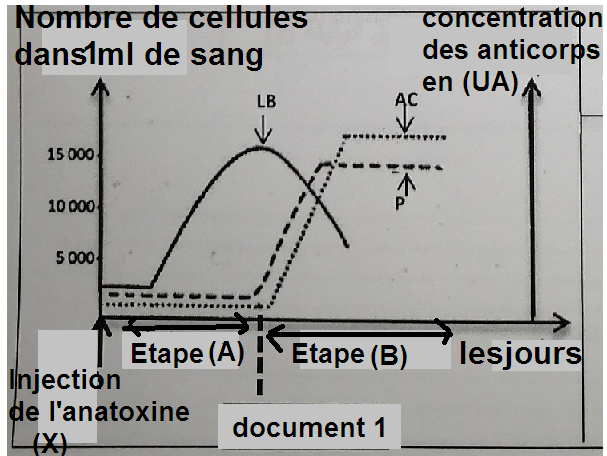 1-)Décrivez la variation du nombre des lymphocytes(LB) ,des plasmocytes( P) et laconcentration des anticorps (AC) pendant l’étape(A) et ‘B) ?(1pt) Etape(A) :Le nombre des lymphocytes B(LB) augmentent  et atteint 15ooo/ml/ de sang- le nombre  des plasmocytes et des anticorps est faible et constantEtape(B) :  Le nombre des lymphocytes B(LB) diminue -Le nombre  des plasmocytes (P)  et des anticorps (AC)  augmentent  en parallèle  pour atteindre  un maximum et se stabilisent2-) Expliquez les variations observées dans chacune des étapes (A)et(B) ?(1,5pt) Etape(A) :les lymphocytes B(LB) augmentent car ils se multiplient Les plasmocytes  et les anticorps  ils ne sont pas  encore produit par  l’organisme Etape(B) :Les lymphocytes B(LB) diminuent car ils sont transformés en plasmocytes qui augmentent -les anticorps augmentent  car ils sont secrétés par les plasmocytes  .page6/6 qui ont augmentés3-) Déterminez le type de la réponse immunitaire mise en évidence par cette  expérience ? justifiez votre réponse ‘(1pt) la réponse immunitaire mise en évidence par cette expérience :humorale car il s’agit d’une réponse avec des lymphocytes B et des plasmocytes qui   produisent des anticorps B-)la donnée 2 : on injecte  L’ anatoxine (X)  aux 3 groupes de souris :groupe1,2 et 3  Après 15 jours on prélève  de chaque groupe  du sérum  et on lui ajoute la toxine(X). Le tableau du document (2)  présente les conditions des expériences réalisées et  leurs résultats                                                  le document 24- a) Qu’appelle –t-on le groupe 1des souris dans cette expérience ? (0,5pt) Le groupe témoin b-) Que peut on déduit des résultats des expériences (2)et (3) ?(1pt ) Les lymphocytes T interviennent  dans la formation du complexe antigène anticorps 5-) En  utilisant les données précédentes et vos  connaissances, montrez le rôle                      des lymphocytes T dans la formation du complexe anticorps antigène(’1pt) En absence des lymphocytes T les lymphocytes B seuls son  de produire les anticorps contre l’antigène  formant le complexe antigène anticorps donc les lymphocytes T ont un rôle    de coopération : coopéré avec les lymphocytes B pour produire des anticorps1-Donnez un titre et les noms correspondant aux numéros du schéma à-côté(2points)1= Racine postérieure 2=Racine antérieure3=substance grise        4= substance  blanche 5= nerf rachidien         6=ganglion spinal 7 Le titre : coupe transversale dans la moelle   épinière    Les propositionsvraifauxa- Le tissu musculaire est constitué des cellules à plusieurs noyaux, des fibres nerveuses et des capillaires sanguinsXb- L’élasticité du muscle squelettique est limitée   Xc- Au cours de la contraction  musculaire ,les fibres musculaires libèrent l’acétylcholine Xd- La plaque motrice est une zone de contact entre deux neurones X  Le groupe (A)   Le groupe(B) Les phagocytes  oMicroorganisme se multipliant obligatoire dans les cellules vivantes  L’inflammation  oCellules immunitaires luttant contre tous types d’antigènes Les virus               oRéponse immunitaire naturelle non spécifique  L‘antigène            o              Elément non soi (étranger) provoquant une réponse immunitaireles expériencesles résultats 1-Excitation de la zone (1)mouvements du membre antérieur droit  2-Excitation de la zone(2)mouvements du membre postérieur droit 3-Excitation de la zone(3)mouvement du membre postérieur gauche Les conditions expérimentalesle groupe 1le groupe 2Le groupe 3Les conditions expérimentalessouris normales       +injectées d’anatoxine(X) souris ont  subi l’ablation de thymus        + injection d’anatoxine (X)souris ont subi l’ablation de thymus+injection des  LT des souris 1+ injection de  anatoxine(X)                                                   Après 15 jours                                                    Après 15 jours                                                    Après 15 jours                                                    Après 15 jours                                                    Après 15 jours  ExpériencesExpérience 1Expérience 1 Expérience2 Expérience 3 Expériencessérum des souris 1+ toxine(X)sérum des souris 1+ toxine(X)sérum des souris 2 +toxine(X)sérum des souris3 +toxine (X)Résultatsformation ducomplexe antigèneanticorpsformation ducomplexe antigèneanticorpspas de formation ducomplexe antigène anticorpsformation du complexe antigèneanticorps